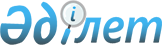 О бюджете района на 2011-2013 годы
					
			Утративший силу
			
			
		
					Решение маслихата района имени Магжана Жумабаева Северо-Казахстанской области от 24 декабря 2010 года N 29-1. Зарегистрировано Департаментом юстиции Северо-Казахстанской области 25 января 2011 года N 13-9-128. Утратило силу - решением маслихата района имени Магжана Жумабаева Северо-Казахстанской области от 22 декабря 2011 года N 39-4

      Сноска. Утратило силу - решением маслихата района имени Магжана Жумабаева Северо-Казахстанской области от 22.12.2011 N 39-4      1. В соответствии с пунктом 2 статьи 75 Бюджетного Кодекса Республики Казахстан от 4 декабря 2008 года № 95-IV, подпунктом 1) пункта 1 статьи 6 Закона Республики Казахстан «О местном государственном управлении и самоуправлении в Республике Казахстан» от 23 января 2001 года № 148, маслихат района РЕШИЛ:



      1. Утвердить бюджет района Магжана Жумабаева на 2011-2013 годы согласно приложениям 1, 2 и 3 соответственно, в том числе на 2011 год в следующих объемах:

      1) доходы – 2 862 947,0 тысяч тенге, в том числе по:

      налоговым поступлениям – 323 174,0 тысяч тенге;

      неналоговым поступлениям – 4 360,0 тысяч тенге;

      поступлениям от продажи основного капитала – 19 597,0 тысяч тенге;

      поступления трансфертов – 2 515 816,0 тыс. тенге;

      поступления займов – 0.

      2) затраты – 2 892 472,4 тысяч тенге;

      3) чистое бюджетное кредитование – 4 801,1 тысяч тенге;

      бюджетные кредиты - 5 334,1 тысяч тенге;

      погашение бюджетных кредитов – 533,0 тысячи тенге;

      4) сальдо по операциям с финансовыми активами:

      приобретение финансовых активов – 0;

      поступления от продажи финансовых активов государства – 0;

      5) дефицит (профицит) бюджета - (- 34 326,5) тысячи тенге;

      6) финансирование дефицита (использование профицита) бюджета – 34 326,5 тысячи тенге;

      поступления займов – 49 000,0 тысяч тенге;

      погашение займов – 49 533,0 тысячи тенге;

      используемые остатки бюджетных средств – 34 861,5 тысячи тенге.

      Сноска. Пункт 1 с изменениями, внесенными решением маслихата района Магжана Жумабаева Северо-Казахстанской области от 28.03.2011 N 30-1; от 22.06.2011 N 33-1; от 04.08.2011 N 34-1; от 07.10.2011 N 37-1; от 21.11.2011 N 38-1

      7) Обслуживание долга - 2,0 тысячи тенге.

      Сноска. Пункт 1 дополнен подпунктом 7) в соответствии с решением маслихата района Магжана Жумабаева Северо-Казахстанской области от 21.11.2011 N 38-1



      2. Установить, что доходы бюджета района на 2011 год формируются в соответствии с Бюджетным Кодексом Республики Казахстан за счет следующих налоговых поступлений:

      индивидуального подоходного налога с физических лиц, осуществляющих деятельность по разовым талонам;

      социального налога;

      налога на имущество физических лиц, юридических лиц и индивидуальных предпринимателей;

      земельного налога;

      налога на транспортные средства с юридических и физических лиц;

      единого земельного налога;

      акцизов;

      платы за пользование земельными участками;

      сборов за ведение предпринимательской и профессиональной деятельности;

      государственной пошлины, кроме государственной пошлины, поступающей в республиканский бюджет;

      прочих налоговых поступлений в местный бюджет.



      3. Установить, что доходы бюджета района на 2011 год формируются за счет следующих неналоговых поступлений:

      доходов от аренды имущества, находящегося в коммунальной собственности акимата района;

      прочих неналоговых поступлений.



      4. В доходы бюджета района на 2011 год включены поступления от продажи основного капитала в сумме 5000 тысяч тенге.



      5. Учесть, что в бюджете района на 2011 год предусмотрен объем субвенции, передаваемой из областного бюджета в бюджет района в сумме 1961 944 тысячи тенге.



      6. Учесть, что в бюджете районе на 2011 год предусмотрены поступления трансфертов из республиканского бюджета в сумме 461 388 тысяч тенге.

      Сноска. Пункт 6 в редакции решения маслихата района Магжана Жумабаева Северо-Казахстанской области от 21.11.2011 N 38-1



      7. Учесть, что в бюджете района предусмотрены поступления трансфертов из областного бюджета на 2011 год в сумме 92 434 тысяч тенге.

      Сноска. Пункт 7 в редакции решения маслихата района Магжана Жумабаева Северо-Казахстанской области от 21.11.2011 N 38-1



      8. Установить, что в процессе исполнения бюджета района на 2011 год не подлежат секвестру местные бюджетные программы согласно приложению № 4.



      9. Утвердить резерв местного исполнительного органа на 2011 год в сумме 1500 тыс. тенге, в том числе:

      чрезвычайный резерв местного исполнительного органа района для ликвидации чрезвычайных ситуаций природного и техногенного характера в сумме 1 500 тыс. тенге.

      Сноска. Пункт 9 с изменениями, внесенными решением маслихата района Магжана Жумабаева Северо-Казахстанской области от 28.03.2011 N 30-1



      10. Установить в расходах бюджета района на 2011 год выплаты на оказание социальной помощи специалистам здравоохранения, образования, социального обеспечения, культуры, проживающим в сельской местности по 1000 тенге на приобретение топлива.



      11. Сохранить повышение на 25 процентов должностных окладов (тарифных ставок) гражданским служащим сферы социального обеспечения, образования, культуры и спорта, работающим в сельской местности по сравнению с окладами и ставками гражданских служащих, занимающимися этими видами деятельности в городских условиях.



      12. Обеспечить в 2011 году выплату заработной платы работникам бюджетной сферы в полном объеме.



      13. Утвердить перечень бюджетных программ развития бюджета района на 2011 год с разделением на бюджетные программы, направленные на реализацию бюджетных инвестиционных проектов (программ) и формирование или увеличение уставного капитала юридических лиц, согласно приложению 5.



      14. Предусмотреть перечень целевых текущих трансфертов из республиканского бюджета на 2011 год согласно приложению 6.



      15. Предусмотреть перечень бюджетных программ областных трансфертов района на 2011 год согласно приложению 7.



      16. Утвердить перечень бюджетных программ сельских округов района и города Булаево на 2011 год согласно приложению 8, на 2012 год согласно приложению 9, на 2013 год согласно приложению 10.



      17. Утвердить перечень видов социальной помощи, предусмотренной по программе «Социальная помощь отдельным категориям нуждающихся граждан по решениям местных представительных органов» согласно приложению 11.



      18. Предусмотреть перечень поступлении займов из республиканского бюджета на 2011 год согласно приложению 12.

      Сноска. Пункт 18 с изменениями, внесенными решением маслихата района Магжана Жумабаева Северо-Казахстанской области от 28.03.2011 N 30-1

      18-1. Предусмотреть расходы бюджета района за счет свободных остатков бюджетных средств района, сложившихся на начало финансового года и возврата целевых трансфертов республиканского бюджета, неиспользованных в 2010 году, согласно приложению 13.

      Сноска. Пункт 18 дополнен пунктом 18-1 в соответствии с решением маслихата района Магжана Жумабаева Северо-Казахстанской области от 28.03.2011 N 30-1



      19. Настоящее решение вступает в действие с 1 января 2011 года.      Председатель сессии                        Секретарь маслихата

      А.Сапаров                                  В.Гюнтнер      «Согласовано»

      Начальник районного отдела

      экономики и финансов                       М. Омарова

Приложение 1

к решению районного маслихата

от 24 декабря 2010 года № 29-1 Бюджет района Магжана Жумабаева на 2011 год      Сноска. Приложение 1 в редакции решения маслихата района Магжана Жумабаева Северо-Казахстанской области от 21.11.2011 N 38-1

Приложение 2

к решению районного маслихата

от 24 декабря 2010 года № 29-1 Бюджет района Магжана Жумабаева на 2012 год

Приложение 3

к решению районного маслихата

от 24 декабря 2010 года № 29-1 Бюджет района Магжана Жумабаева на 2013 год

Приложение 4

к решению районного маслихата

от 24 декабря 2010 года № 29-1 Перечень бюджетных программ, не подлежащих секвестру

в процессе исполнения бюджета района на 2011 год

Приложение 5

к решению районного маслихата

от 24 декабря 2010 года № 29-1 Перечень бюджетных программ развития бюджета района на 2011 год

с разделением на бюджетные программы, направленные на

реализацию бюджетных инвестиционных проектов (программ) и

формирование или увеличение уставного капитала юридических лиц      Сноска. Приложение 5 в редакции решения маслихата района Магжана Жумабаева Северо-Казахстанской области от 21.11.2011 N 38-1

Приложение 6

к решению районного маслихата

от 24 декабря 2010 года № 29-1 Перечень целевых текущих трансфертов

из республиканского бюджета района на 2011 год      Сноска. Приложение 6 в редакции решения маслихата района Магжана Жумабаева Северо-Казахстанской области от 21.11.2011 N 38-1

Приложение 7

к решению районного маслихата

от 24 декабря 2010 года № 29-1 Перечень бюджетных программ

областных трансфертов района на 2011 год      Сноска. Приложение 7 в редакции решения маслихата района Магжана Жумабаева Северо-Казахстанской области от 04.08.2011 N 34-1

Приложение 8

к решению районного маслихата

от 24 декабря 2010 года № 29-1 Бюджетные программы сельских округов района Магжана Жумабаева на 2011 год      Сноска. Приложение 8 в редакции решения маслихата района Магжана Жумабаева Северо-Казахстанской области от 21.11.2011 N 38-1продолжение таблицыпродолжение таблицыпродолжение таблицы

Приложение 9

к решению районного маслихата

от 24 декабря 2010 года № 29-1 Бюджетные программы сельских округов

района Магжана Жумабаева на 2012 годпродолжение таблицы:продолжение таблицы:продолжение таблицы:

Приложение 10

к решению районного маслихата

от 24 декабря 2010 года № 29-1 Бюджетные программы сельских округов

района Магжана Жумабаева на 2013 годпродолжение таблицы:продолжение таблицы:продолжение таблицы:

Приложение 11

к решению районного маслихата

от 24 декабря 2010 года № 29-1 Перечень видов социальной помощи, предусмотренных по программе

«Социальная помощь отдельным категориям нуждающихся граждан

по решениям местных представительных органов»      1. Компенсации за услуги бань и парикмахерских участникам и инвалидам Великой Отечественной Войны;

      2. Санаторно-курортное лечение участникам и инвалидам Великой Отечественной Войны;

      3. Зубопротезирование участникам и инвалидам Великой Отечественной Войны;

      4. Обеспечение дополнительного питания граждан, больных туберкулезом;

      5. Оказание единовременной социальной выплаты гражданам, пострадавшим от пожара;

      6. Единовременное пособие врачам и среднему медицинскому персоналу, прибывшим на постоянное место жительства;

      7. Выплата коммунальных услуг участникам и инвалидам Великой Отечественной Войны;

      8. Выплата пособий на рождение четвертого и более ребенка.

Приложение 12

к решению районного маслихата

от 24 декабря 2010 года № 29-1 Перечень поступлений займов

из республиканского бюджета на 2011 год      Сноска. Приложение 12 в редакции решения маслихата района Магжана Жумабаева Северо-Казахстанской области от 21.11.2011 N 38-1

Приложение № 13

к решению районного маслихата

от 24 декабря 2010 года № 29-1 Свободные остатки бюджетных средств района, сложившихся на начало финансового года и возврата целевых трансфертов бюджета, неиспользованных в 2010 году целевых трансфертов республиканского бюджета, неиспользованных в 2010 году      Сноска. Сноска. Приложение 13 в редакции решения маслихата района Магжана Жумабаева Северо-Казахстанской области от 28.03.2011 N 30-1
					© 2012. РГП на ПХВ «Институт законодательства и правовой информации Республики Казахстан» Министерства юстиции Республики Казахстан
				КатегорияКатегорияКатегорияКатегория2011 год

Сумма тысяч тенгеКлассКлассКласс2011 год

Сумма тысяч тенгеПодклассПодкласс2011 год

Сумма тысяч тенгеНаименование2011 год

Сумма тысяч тенге1) Доходы2 862 947,01Hалоговые поступления323 174,01Подоходный налог5 575,02Индивидуальный подоходный налог5 575,03Социальный налог154 033,01Социальный налог154 033,04Налоги на собственность135 434,01Налоги на имущество64 840,03Земельный налог13 977,04Налог на транспортные средства36 917,05Единый земельный налог19 700,05Внутренние налоги на товары работы и услуги25 585,02Акцизы3 040,03Поступления за использование природных и других ресурсов16 120,04Сборы за ведение предпринимательской и профессиональной деятельности6 296,05Налог на игорный бизнес129,08Обязательные платежи, взимаемые за совершение юридически значимых действий и (или) выдачу документов уполномоченными на то государственными органами или должностными лицами2 547,01Государственная пошлина2 547,02Неналоговые поступления4 360,01Доходы от государственной собственности915,05Доходы от аренды имущества, находящегося в государственной собственности915,02Поступления от реализации товаров (работ,услуг) государственными учреждениями, финансируемыми из государственного бюджета10,01Поступления от реализации товаров (работ,услуг) государственными учреждениями, финансируемыми из государственного бюджета10,06Прочие неналоговые поступления3 435,01Прочие неналоговые поступления3 435,03Поступления от продажи основного капитала19 597,01Продажа государственного имущества, закрепленного за государственными учреждениями3 000,01Продажа государственного имущества, закрепленного за государственными учреждениями3 000,03Продажа земли и нематериальных активов16 597,01Продажа земли16 500,02продажа нематериальных активов97,04Поступления трансфертов2 515 816,02Трансферты из вышестоящих органов государственного управления2 515 816,02Целевые трансферты из областного бюджета2 515 816,0Функциональная группаФункциональная группаФункциональная группаФункциональная группа2011 тыс. тенгеАдминистраторАдминистраторАдминистратор2011 тыс. тенгеПрограммаПрограмма2011 тыс. тенге123Наименование2011 тыс. тенге2) Затраты2892472,41Государственные услуги общего характера264 418,5112Аппарат маслихата района (города областного значения)14 081,0001Услуги по обеспечению деятельности маслихата района (города областного значения)12 319,0003Капитальные расходы государственных органов1 762,0122Аппарат акима района (города областного значения)50 928,4001Услуги по обеспечению деятельности акима района (города областного значения)49 842,6003Капитальные расходы государственных органов1 085,8123Аппарат акима района в городе, города районного значения, поселка, аула (села), аульного (сельского) округа180 416,1001Услуги по обеспечению деятельности акима района в городе, города районного значения, поселка, аула(села), аульного (сельского) округа179 579,6022Капитальные расходы государственных органов836,5459Отдел экономики и финансов района (города областного значения)18 993,0001Услуги по реализации государственной политики в области формирования и развития экономической политики государственного планирования, исполнения бюджета и управления коммунальной собственностью района (города областного значения)16 967,5003Проведение оценки имущества в целях налогообложения848,1004Организация работы по выдаче разовых талонов и обеспечение полноты сбора сумм от реализации разовых талонов795,4011Учет, хранение, оценка и реализация имущества, поступившего в коммунальную собственность337,0015Капитальные расходы государственных органов45,02Оборона5 050,4122Аппарат акима района (города областного значения)5 050,4005Мероприятия в рамках исполнения всеобщей воинской обязанности4 580,0006Предупреждение и ликвидация чрезвычайных ситуаций масштаба района (города областного значения)470,43Общественный порядок, безопасность, правовая, судебная, уголовно-исполнительная деятельность2 153,0458Отдел жилищно-коммунального хозяйства, пассажирского транспорта и автомобильных дорог района (города областного значения)2 153,0021Обеспечение безопасности дорожного движения в населенных пунктах2 153,04Образование1 858 307,0123Аппарат акима района в городе, города районного значения, поселка, аула (села), аульного (сельского) округа240,0005Организация бесплатного подвоза учащихся до школы и обратно в аульной (сельской) местности240,0464Отдел образования района (города областного значения)1 858 067,0001Услуги по реализации государственной политики на местном уровне в области образования7 140,0003Общеобразовательное обучение1 694 348,0004Информатизация системы образования в государственных учреждениях образования района (города областного значения)5 375,0005Приобретение и доставка учебников, учебно-методических комплексов для государственных учреждений образования района (города областного значения)4 743,0006Дополнительное образование для детей10 379,0009Обеспечение деятельности организаций дошкольного воспитания и обучения96 006,0018Организация профессионального обучения9 893,0015Ежемесячная выплата денежных средств опекунам (попечителям) на содержание ребенка-сироты (детей-сирот) и ребенка (детей), оставшегося без попечения родителей9 586,0020Обеспечение оборудованием, программным обеспечением детей-инвалидов, обучающихся на дому7 493,0021Увеличение размера доплаты за квалификационную категорию учителям школ и воспитателям дошкольных организаций образования13 104,06Социальная помощь и социальное обеспечение146 974,5451Отдел занятости и социальных программ района (города областного значения)146 974,5001Услуги по реализации государственной политики на местном уровне в области обеспечения занятости и реализации социальных программ для населения19 633,2002Программа занятости22 027,3004Оказание социальной помощи на приобретение топлива специалистам здравоохранения, образования, социального обеспечения, культуры и спорта в сельской местности в соответствии с законодательством Республики Казахстан897,0005Государственная адресная социальная помощь9 363,0007Социальная помощь отдельным категориям нуждающихся граждан по решениям местных представительных органов21 955,6010Материальное обеспечение детей-инвалидов, воспитывающихся и обучающихся на дому488,0011Оплата услуг по зачислению, выплате и доставке пособий и других социальных выплат519,0014Оказание социальной помощи нуждающимся гражданам на дому30 762,4016Государственные пособия на детей до 18 лет27 372,0017Обеспечение нуждающихся инвалидов обязательными гигиеническими средствами и предоставление услуг специалистами жестового языка, индивидуальными помощниками в соответствии с индивидуальной программой реабилитации инвалида4 789,2021Капитальные расходы государственных органов1 071,8023Обеспечение деятельности центров занятости8 096,07Жилищно-коммунальное хозяйство128 706,8123Аппарат акима района в городе, города районного значения, поселка, аула (села), аульного (сельского) округа27 410,5008Освещение улиц населенных пунктов15 164,5009Обеспечение санитарии населенных пунктов4 750,0010Содержание мест захоронений и погребение безродных538,0011Благоустройство и озеленение населенных пунктов6 958,0467Отдел строительства района (города областного значения)101 182,5003Строительство и (или) приобретение жилья государственного жилищного фонда7 000,8006Развитие системы водоснабжения23 090,0007Развитие благоустройства городов и населенных пунктов12 123,2019Строительство жилья50 448,5022Развитие инженерно-

коммуникационной инфраструктуры в рамках программы занятости 20208 520,0458Отдел жилищно-коммунального хозяйства, пассажирского транспорта и автомобильных дорог района (города областного значения)113,8003Организация сохранения государственного жилищного фонда18,6012Функционирование системы водоснабжения и водоотведения95,28Культура, спорт, туризм и информационное пространство108 000,4123Аппарат акима района в городе, города районного значения, поселка, аула (села), аульного (сельского) округа50 397,3006Поддержка культурно-досуговой работы на местном уровне50 397,3457Отдел культуры, развития языков, физической культуры и спорта района (города областного значения)33 965,8001Услуги по реализации государственной политики на местном уровне в области культуры, развития языков, физической культуры и спорта6 303,8003Поддержка культурно-досуговой работы14 008,0006Функционирование районных (городских) библиотек12 154,0007Развитие государственного языка и других языков народа Казахстана550,0014Капитальные расходы государственных органов950,0456Отдел внутренней политики района (города областного значения)18 515,7001Услуги по реализации государственной политики на местном уровне области информации, укрепления государственности и формирования социального оптимизма граждан6 304,7002Услуги по проведению государственной информационной политики через газеты и журналы12 211,0457Отдел культуры, развития языков, физической культуры и спорта района (города областного значения)5 121,6009Проведение спортивных соревнований на районном (города областного значения) уровне1 499,0010Подготовка и участие членов сборных команд района (города областного значения) по различным видам спорта на областных спортивных соревнованиях3 622,610Сельское, водное, лесное, рыбное хозяйство, особо охраняемые природные территории, охрана окружающей среды и животного мира, земельные отношения309 840,6474Отдел сельского хозяйства и ветеринарии района (города областного значения)18 075,0001Услуги по реализации государственной политики на местном уровне в сфере сельского хозяйства и ветеринарии13 316,0007Организация отлова и уничтожения бродячих собак и кошек600,0099Реализация мер социальной поддержки специалистов4 159,0463Отдел земельных отношений района (города областного значения)8 537,0001Услуги по реализации государственной политики в области регулирования земельных отношений на территории района (города областного значения)8 454,0007Капитальные расходы государственных органов83,0474Отдел сельского хозяйства и ветеринарии района (города областного значения)11 930,0013Проведение противоэпизоотических мероприятий11 930,0467Отдел строительства района (города областного значения)269 446,0012Развитие объектов водного хозяйства269 446,0463Отдел земельных отношений района (города областного значения)1 852,6003Земельно-хозяйственное устройство населенных пунктов1 852,611Промышленность, архитектурная, градостроительная и строительная деятельность5 382,0467Отдел строительства района (города областного значения)5 382,0001Услуги о реализации государственной политики на местном уровне в области строительства5 273,7017Капитальные расходы государственных органов108,312Транспорт и коммуникации18 542,2123Аппарат акима района в городе, города районного значения, поселка, аула (села), аульного (сельского) округа8 000,0013Обеспечение функционирования автомобильных дорог в городах районного значения, поселках, аулах (селах), аульных (сельских) округах8 000,0458Отдел жилищно-коммунального хозяйства, пассажирского транспорта и автомобильных дорог района (города областного значения)10 542,2023Обеспечение функционирования автомобильных дорог10 542,213Прочие20 725,0469Отдел предпринимательства района (города областного значения)5 794,0001Услуги по реализации государственной политики на местном уровне в области развития предпринимательства и промышленности5 756,0004Капитальные расходы государственных органов38,0451Отдел занятости и социальных программ района (города областного значения)7 172,0022Поддержка частного предпринимательства в рамках программы "Дорожная карта бизнеса - 2020"7 172,0458Отдел жилищно-коммунального хозяйства, пассажирского транспорта и автомобильных дорог района (города областного значения)6 259,0001Услуги по реализации государственной политики на местном уровне в области жилищно-коммунального хозяйства, пассажирского транспорта и автомобильных дорог6 062,0013Капитальные расходы государственных органов197,0459Отдел экономики и финансов района (города областного значения)1 500,0012Резерв местного исполнительного органа района (города областного значения)1 500,015Трансферты24 372,0459Отдел экономики и финансов района (города областного значения)24 372,0006Возврат неиспользованных (недоиспользованных) целевых трансфертов24 003,0024Целевые текущие трансферты в вышестоящие бюджеты в связи с передачей функций государственных органов из нижестоящего уровня государственного управления в вышестоящий369,03) Чистое бюджетное кредитование4 801,1бюджетные кредиты5 334,1функциональная группафункциональная группафункциональная группафункциональная группасумма тыс.тенгеадминистраторадминистраторадминистраторсумма тыс.тенгепрограммапрограммасумма тыс.тенгеНаименованиесумма тыс.тенге10Сельское, водное, лесное, рыбное хозяйство, особо охраняемые природные территории, охрана окружающей среды и животного мира, земельные отношения5 334,1474Отдел сельского хозяйства и ветеринарии района (города областного значения)5 334,1009Бюджетные кредиты для реализации мер социальной поддержки специалистов5 334,1погашение бюджетных кредитов533,0категориякатегориякатегориякатегориясумма тыс.тенгекласскласскласссумма тыс.тенгеподклассподкласссумма тыс.тенгенаименованиесумма тыс.тенге5Погашение бюджетных кредитов533,001Погашение бюджетных кредитов533,01Погашение бюджетных кредитов, выданных из государственного бюджета533,04) Сальдо по операциям с финансовыми активами0приобретение финансовых активов0поступления от продажи финансовых активов государства05) Дефицит (Профицит) бюджета-34 326,56) Финансирование дефицита (использование профицита) бюджета34 326,5Поступление займов49 000,0категориякатегориякатегориякатегориясумма тыс.тенгекласскласскласссумма тыс.тенгеподклассподкласссумма тыс.тенгенаименованиесумма тыс.тенге7Поступление займов49 000,001Внутренние государственные займы49 000,02Договора займа49 000,0Обслуживание долга2,0функциональная группафункциональная группафункциональная группафункциональная группасумма тыс.тенгеадминистраторадминистраторадминистраторсумма тыс.тенгепрограммапрограммасумма тыс.тенгенаименованиесумма тыс.тенге14Обслуживание долга2,0459Отдел экономики и финансов района (города областного значения)2,021Обслуживание долга местных исполнительных органов по выплате вознаграждений и иных платежей по займам из областного бюджета2,0погашение займов49 533,0функциональная группафункциональная группафункциональная группафункциональная группасумма тыс.тенгеадминистраторадминистраторадминистраторсумма тыс.тенгепрограммапрограммасумма тыс.тенгенаименованиесумма тыс.тенге16Погашение займов49 533,0459Отдел экономики и финансов района (города областного значения)49 533,0005Погашение долга местного исполнительного органа перед вышестоящим бюджетом49 533,0811используемые остатки бюджетных средств34 861,5КатегорияКатегорияКатегорияКатегорияСумма

тысяч тенгеКлассКлассКлассСумма

тысяч тенгеПодклассПодклассСумма

тысяч тенгеНаименованиеСумма

тысяч тенге1) Доходы2 529 919,01Hалоговые поступления345 459,01Подоходный налог5 910,02Индивидуальный подоходный налог5 910,03Социальный налог166 062,01Социальный налог166 062,04Налоги на собственность148 886,01Налоги на имущество79 990,03Земельный налог15 145,04Налог на транспортные средства33 751,05Единый земельный налог20 000,05Внутренние налоги на товары работы и услуги22 022,02Акцизы2 851,03Поступления за использование природных и других ресурсов13 900,04Сборы за ведение предпринимательской и профессиональной деятельности5 271,08Обязательные платежи, взимаемые за совершение юридически значимых действий и (или) выдачу документов уполномоченными на то государственными органами или должностными лицами2 579,01Государственная пошлина2 579,02Неналоговые поступления1 272,01Доходы от государственной собственности702,05Доходы от аренды имущества, находящегося в государственной собственности702,06Прочие неналоговые поступления570,01Прочие неналоговые поступления570,03Поступления от продажи основного капитала0,01Продажа государственного имущества, закрепленного за государственными учреждениями0,01Продажа государственного имущества, закрепленного за государственными учреждениями0,03Продажа земли и нематериальных активов0,001Продажа земли0,02продажа нематериальных активов0,04Поступления трансфертов2 183 188,02Трансферты из вышестоящих органов государственного управления2 183 188,02Целевые трансферты из областного бюджета2 183 188,0Функциональная группаФункциональная группаФункциональная группаФункциональная группасумма тыс. тенгеАдминистраторАдминистраторАдминистраторсумма тыс. тенгеПрограммаПрограммасумма тыс. тенге123Наименованиесумма тыс. тенге2) Затраты2529919,01Государственные услуги общего характера266 929,0112Аппарат маслихата района (города областного значения)13 353,0001Услуги по обеспечению деятельности маслихата района (города областного значения)13 353,0122Аппарат акима района (города областного значения)50 185,0001Услуги по обеспечению деятельности акима района (города областного значения)50 185,0123Аппарат акима района в городе, города районного значения, поселка, аула (села), аульного (сельского) округа183 300,0001Услуги по обеспечению деятельности акима района в городе, города районного значения, поселка, аула(села), аульного (сельского) округа183 300,0459Отдел экономики и финансов района (города областного значения)20 091,0001Услуги по реализации государственной политики в области формирования и развития экономической политики государственного планирования, исполнения бюджета и управления коммунальной собственностью района (города областного значения)18 426,0003Проведение оценки имущества в целях налогообложения390,0004Организация работы по выдаче разовых талонов и обеспечение полноты сбора сумм от реализации разовых талонов690,0011Учет, хранение, оценка и реализация имущества, поступившего в коммунальную собственность585,02Оборона5 900,0122Аппарат акима района (города областного значения)5 900,0005Мероприятия в рамках исполнения всеобщей воинской обязанности4 900,0006Предупреждение и ликвидация чрезвычайных ситуаций масштаба района (города областного значения)500,0007Мероприятия по профилактике и тушению степных пожаров районного (городского) масштаба, а также пожаров в населенных пунктах, в которых не созданы органы государственной противопожарной службы500,03Общественный порядок, безопасность, правовая, судебная, уголовно-исполнительная деятельность1 440,0458Отдел жилищно-коммунального хозяйства, пассажирского транспорта и автомобильных дорог района (города областного значения)1 440,0021Обеспечение безопасности дорожного движения в населенных пунктах1 440,04Образование1 973 527,0464Отдел образования района (города областного значения)1 973 527,0001Услуги по реализации государственной политики на местном уровне в области образования7 977,0003Общеобразовательное обучение1 870 242,0005Приобретение и доставка учебников, учебно-методических комплексов для государственных учреждений образования района (города областного значения)9 412,0006Дополнительное образование для детей2 945,0009Обеспечение деятельности организаций дошкольного воспитания и обучения73 172,0018Организация профессионального обучения9 779,06Социальная помощь и социальное обеспечение114 367,0451Отдел занятости и социальных программ района (города областного значения)114 367,0001Услуги по реализации государственной политики на местном уровне в области обеспечения занятости и реализации социальных программ для населения18 000,0002Программа занятости11 636,0004Оказание социальной помощи на приобретение топлива специалистам здравоохранения, образования, социального обеспечения, культуры и спорта в сельской местности в соответствии с законодательством Республики Казахстан1 200,0005Государственная адресная социальная помощь12 113,0007Социальная помощь отдельным категориям нуждающихся граждан по решениям местных представительных органов7 015,0010Материальное обеспечение детей-

инвалидов, воспитывающихся и обучающихся на дому567,0011Оплата услуг по зачислению, выплате и доставке пособий и других социальных выплат677,0014Оказание социальной помощи нуждающимся гражданам на дому29 086,0016Государственные пособия на детей до 18 лет28 084,0017Обеспечение нуждающихся инвалидов обязательными гигиеническими средствами и предоставление услуг специалистами жестового языка, индивидуальными помощниками в соответствии с индивидуальной программой реабилитации инвалида5 989,07Жилищно-коммунальное хозяйство16 640,0123Аппарат акима района в городе, города районного значения, поселка, аула (села), аульного (сельского) округа16 640,0008Освещение улиц населенных пунктов9 660,0009Обеспечение санитарии населенных пунктов3 150,0010Содержание мест захоронений и погребение безродных500,0011Благоустройство и озеленение населенных пунктов3 330,08Культура, спорт, туризм и информационное пространство96 723,0123Аппарат акима района в городе, города районного значения, поселка, аула (села), аульного (сельского) округа44 496,0006Поддержка культурно-досуговой работы на местном уровне44 496,0457Отдел культуры, развития языков, физической культуры и спорта района (города областного значения)32 615,0001Услуги по реализации государственной политики на местном уровне в области культуры, развития языков, физической культуры и спорта7 015,0003Поддержка культурно-досуговой работы12 780,0006Функционирование районных (городских) библиотек12 290,0007Развитие государственного языка и других языков народа Казахстана530,0456Отдел внутренней политики района (города областного значения)16 612,0001Услуги по реализации государственной политики на местном уровне области информации, укрепления государственности и формирования социального оптимизма граждан5 121,0002Услуги по проведению государственной информационной политики через газеты и журналы11 491,0457Отдел культуры, развития языков, физической культуры и спорта района (города областного значения)3 000,0009Проведение спортивных соревнований на районном (города областного значения) уровне1 000,0010Подготовка и участие членов сборных команд района (города областного значения) по различным видам спорта на областных спортивных соревнованиях2 000,010Сельское, водное, лесное, рыбное хозяйство, особо охраняемые природные территории, охрана окружающей среды и животного мира, земельные отношения22 858,0474Отдел сельского хозяйства и ветеринарии района (города областного значения)13 656,0001Услуги по реализации государственной политики на местном уровне в сфере сельского хозяйства и ветеринарии13 656,0463Отдел земельных отношений района (города областного значения)9 202,0001Услуги по реализации государственной политики в области регулирования земельных отношений на территории района (города областного значения)9 202,011Промышленность, архитектурная, градостроительная и строительная деятельность5 272,0467Отдел строительства района (города областного значения)5 272,0001Услуги о реализации государственной политики на местном уровне в области строительства5 272,012Транспорт и коммуникации14 900,0123Аппарат акима района в городе, города районного значения, поселка, аула (села), аульного (сельского) округа7 100,0013Обеспечение функционирования автомобильных дорог в городах районного значения, поселках, аулах (селах), аульных (сельских) округах7 100,0458Отдел жилищно-коммунального хозяйства, пассажирского транспорта и автомобильных дорог района (города областного значения)7 800,0023Обеспечение функционирования автомобильных дорог7 800,013Прочие11 363,0469Отдел предпринимательства района (города областного значения)5 593,0001Услуги по реализации государственной политики на местном уровне в области развития предпринимательства и промышленности5 593,0458Отдел жилищно-коммунального хозяйства, пассажирского транспорта и автомобильных дорог района (города областного значения)5 770,0001Услуги по реализации государственной политики на местном уровне в области жилищно-коммунального хозяйства, пассажирского транспорта и автомобильных дорог5 770,03) Чистое бюджетное кредитование-533,0бюджетные кредиты0функц.

группафункц.

группафункц.

группанаименованиесумма

тыс.тенгеадмин.админ.наименованиесумма

тыс.тенгепро

гра

мманаименованиесумма

тыс.тенге10Сельское, водное, лесное, рыбное хозяйство, особо охраняемые природные территории, охрана окружающей среды и животного мира, земельные отношения0474Отдел сельского хозяйства и ветеринарии района (города областного значения)0009Бюджетные кредиты для реализации мер социальной поддержки специалистов социальной сферы сельских населенных пунктов0погашение бюджетных кредитовпогашение бюджетных кредитов533,0категориякатегориякатегориянаименованиесумма

тыс.тенгекласскласснаименованиесумма

тыс.тенгепод

кл.наименованиесумма

тыс.тенге5Погашение бюджетных кредитов533,001Погашение бюджетных кредитов533,01Погашение бюджетных кредитов, выданных из государственного бюджета533,0Погашение бюджетных кредитов, выданных из местного бюджета физическим лицам533,04) Сальдо по операциям с финансовыми активами0приобретение финансовых активовпоступления от продажи финансовых активов государства5) Дефицит (Профицит) бюджета533,06) Финансирование дефицита (использование профицита) бюджета-533,0Поступление займов0категориякатегориякатегориянаименованиесумма

тыс.тенгекласскласснаименованиесумма

тыс.тенгепод

кл.наименованиесумма

тыс.тенге7Поступление займов001Внутренние государственные займы02Договора займа0Займы полученные местными исполнительными органами районапогашение займов533,0функц.

группафункц.

группафункц.

группанаименованиесумма

тыс.тенгеадмин.админ.наименованиесумма

тыс.тенгепро

гра

мманаименованиесумма

тыс.тенге16Погашение займов533,0459Отдел экономики и финансов района (города областного значения)533,0005Погашение долга местного исполнительного органа перед вышестоящим бюджетом533,0811используемые остатки бюджетных средствКатегорияКатегорияКатегорияКатегорияСумма

тысяч тенгеКлассКлассКлассСумма

тысяч тенгеПодклассПодклассСумма

тысяч тенгеНаименованиеСумма

тысяч тенге1) Доходы2 557 616,01Hалоговые поступления366 024,01Подоходный налог6 265,02Индивидуальный подоходный налог6 265,03Социальный налог176 313,01Социальный налог176 313,04Налоги на собственность157 823,01Налоги на имущество84 792,03Земельный налог16 055,04Налог на транспортные средства35 776,05Единый земельный налог21 200,05Внутренние налоги на товары работы и услуги22 887,02Акцизы3 023,03Поступления за использование природных и других ресурсов14 200,04Сборы за ведение предпринимательской и профессиональной деятельности5 664,08Обязательные платежи, взимаемые за совершение юридически значимых действий и (или) выдачу документов уполномоченными на то государственными органами или должностными лицами2 736,01Государственная пошлина2 736,02Неналоговые поступления1 338,01Доходы от государственной собственности708,05Доходы от аренды имущества, находящегося в государственной собственности708,06Прочие неналоговые поступления630,01Прочие неналоговые поступления630,03Поступления от продажи основного капитала0,01Продажа государственного имущества, закрепленного за государственными учреждениями0,01Продажа государственного имущества, закрепленного за государственными учреждениями0,03Продажа земли и нематериальных активов0,001Продажа земли0,02продажа нематериальных активов0,04Поступления трансфертов2 190 254,02Трансферты из вышестоящих органов государственного управления2 190 254,02Целевые трансферты из областного бюджета2 190 254,0Функциональная группаФункциональная группаФункциональная группаФункциональная группасумма тыс. тенгеАдминистраторАдминистраторАдминистраторсумма тыс. тенгеПрограммаПрограммасумма тыс. тенге123Наименованиесумма тыс. тенге2) Затраты2557616,01Государственные услуги общего характера268 900,0112Аппарат маслихата района (города областного значения)13 486,0001Услуги по обеспечению деятельности маслихата района (города областного значения)13 486,0122Аппарат акима района (города областного значения)50 686,0001Услуги по обеспечению деятельности акима района (города областного значения)50 686,0123Аппарат акима района в городе, города районного значения, поселка, аула (села), аульного (сельского) округа185 133,0001Услуги по обеспечению деятельности акима района в городе, города районного значения, поселка, аула(села), аульного (сельского) округа185 133,0459Отдел экономики и финансов района (города областного значения)19 595,0001Услуги по реализации государственной политики в области формирования и развития экономической политики государственного планирования, исполнения бюджета и управления коммунальной собственностью района (города областного значения)18 610,0003Проведение оценки имущества в целях налогообложения394,0011Учет, хранение, оценка и реализация имущества, поступившего в коммунальную собственность591,02Оборона5 950,0122Аппарат акима района (города областного значения)5 950,0005Мероприятия в рамках исполнения всеобщей воинской обязанности4 950,0006Предупреждение и ликвидация чрезвычайных ситуаций масштаба района (города областного значения)500,0007Мероприятия по профилактике и тушению степных пожаров районного (городского) масштаба, а также пожаров в населенных пунктах, в которых не созданы органы государственной противопожарной службы500,03Общественный порядок, безопасность, правовая, судебная, уголовно-

исполнительная деятельность1 455,0458Отдел жилищно-коммунального хозяйства, пассажирского транспорта и автомобильных дорог района (города областного значения)1 455,0021Обеспечение безопасности дорожного движения в населенных пунктах1 455,04Образование1 996 388,0464Отдел образования района (города областного значения)1 996 388,0001Услуги по реализации государственной политики на местном уровне в области образования8 057,0003Общеобразовательное обучение1 892 070,0005Приобретение и доставка учебников, учебно-методических комплексов для государственных учреждений образования района (города областного значения)9 506,0006Дополнительное образование для детей2 974,0009Обеспечение деятельности организаций дошкольного воспитания и обучения73 904,0018Организация профессионального обучения9 877,06Социальная помощь и социальное обеспечение115 510,0451Отдел занятости и социальных программ района (города областного значения)115 510,0001Услуги по реализации государственной политики на местном уровне в области обеспечения занятости и реализации социальных программ для населения18 180,0002Программа занятости11 752,0004Оказание социальной помощи на приобретение топлива специалистам здравоохранения, образования, социального обеспечения, культуры и спорта в сельской местности в соответствии с законодательством Республики Казахстан1 212,0005Государственная адресная социальная помощь12 234,0007Социальная помощь отдельным категориям нуждающихся граждан по решениям местных представительных органов7 085,0010Материальное обеспечение детей-инвалидов, воспитывающихся и обучающихся на дому573,0011Оплата услуг по зачислению, выплате и доставке пособий и других социальных выплат684,0014Оказание социальной помощи нуждающимся гражданам на дому29 377,0016Государственные пособия на детей до 18 лет28 365,0017Обеспечение нуждающихся инвалидов обязательными гигиеническими средствами и предоставление услуг специалистами жестового языка, индивидуальными помощниками в соответствии с индивидуальной программой реабилитации инвалида6 048,07Жилищно-коммунальное хозяйство16 800,0123Аппарат акима района в городе, города районного значения, поселка, аула (села), аульного (сельского) округа16 800,0008Освещение улиц населенных пунктов9 750,0009Обеспечение санитарии населенных пунктов3 180,0010Содержание мест захоронений и погребение безродных510,0011Благоустройство и озеленение населенных пунктов3 360,08Культура, спорт, туризм и информационное пространство97 673,0123Аппарат акима района в городе, города районного значения, поселка, аула (села), аульного (сельского) округа44 940,0006Поддержка культурно-досуговой работы на местном уровне44 940,0457Отдел культуры, развития языков, физической культуры и спорта района (города областного значения)32 941,0001Услуги по реализации государственной политики на местном уровне в области культуры, развития языков, физической культуры и спорта7 085,0003Поддержка культурно-досуговой работы12 908,0006Функционирование районных (городских) библиотек12 413,0007Развитие государственного языка и других языков народа Казахстана535,0456Отдел внутренней политики района (города областного значения)16 772,0001Услуги по реализации государственной политики на местном уровне области информации, укрепления государственности и формирования социального оптимизма граждан5 172,0002Услуги по проведению государственной информационной политики через газеты и журналы11 600,0457Отдел культуры, развития языков, физической культуры и спорта района (города областного значения)3 020,0009Проведение спортивных соревнований на районном (города областного значения) уровне1 000,0010Подготовка и участие членов сборных команд района (города областного значения) по различным видам спорта на областных спортивных соревнованиях2 020,010Сельское, водное, лесное, рыбное хозяйство, особо охраняемые природные территории, охрана окружающей среды и животного мира, земельные отношения23 087,0474Отдел сельского хозяйства и ветеринарии района (города областного значения)13 793,0001Услуги по реализации государственной политики на местном уровне в сфере сельского хозяйства и ветеринарии13 793,0463Отдел земельных отношений района (города областного значения)9 294,0001Услуги по реализации государственной политики в области регулирования земельных отношений на территории района (города областного значения)9 294,011Промышленность, архитектурная, градостроительная и строительная деятельность5 325,0467Отдел строительства района (города областного значения)5 325,0001Услуги о реализации государственной политики на местном уровне в области строительства5 325,012Транспорт и коммуникации15 050,0123Аппарат акима района в городе, города районного значения, поселка, аула (села), аульного (сельского) округа7 170,0013Обеспечение функционирования автомобильных дорог в городах районного значения, поселках, аулах (селах), аульных (сельских) округах7 170,0458Отдел жилищно-коммунального хозяйства, пассажирского транспорта и автомобильных дорог района (города областного значения)7 880,0023Обеспечение функционирования автомобильных дорог7 880,013Прочие11 478,0469Отдел предпринимательства района (города областного значения)5 650,0001Услуги по реализации государственной политики на местном уровне в области развития предпринимательства и промышленности5 650,0458Отдел жилищно-коммунального хозяйства, пассажирского транспорта и автомобильных дорог района (города областного значения)5 828,0001Услуги по реализации государственной политики на местном уровне в области жилищно-

коммунального хозяйства, пассажирского транспорта и автомобильных дорог5 828,03) Чистое бюджетное кредитование-533,0бюджетные кредиты0функц.

группафункц.

группафункц.

группаНаименованиесумма

тыс.тенгеадмин.админ.Наименованиесумма

тыс.тенгепро

гра

ммаНаименованиесумма

тыс.тенге10Сельское, водное, лесное, рыбное хозяйство, особо охраняемые природные территории, охрана окружающей среды и животного мира, земельные отношения0474Отдел сельского хозяйства и ветеринарии района (города областного значения)0009Бюджетные кредиты для реализации мер социальной поддержки специалистов социальной сферы сельских населенных пунктов0погашение бюджетных кредитовпогашение бюджетных кредитов533,0категориякатегориякатегориянаименованиесумма

тыс.тенгекласскласснаименованиесумма

тыс.тенгепод

кл.наименованиесумма

тыс.тенге5Погашение бюджетных кредитов533,001Погашение бюджетных кредитов533,01Погашение бюджетных кредитов, выданных из государственного бюджета533,0Погашение бюджетных кредитов, выданных из местного бюджета физическим лицам533,04) Сальдо по операциям с финансовыми активами0приобретение финансовых активовпоступления от продажи финансовых активов государства5) Дефицит (Профицит) бюджета533,06) Финансирование дефицита (использование профицита) бюджета -533,0Поступление займовкатегориякатегориякатегориянаименованиесумма

тыс.тенгекласскласснаименованиесумма

тыс.тенгепод

кл.наименованиесумма

тыс.тенге01Внутренние государственные займы02Договора займа0Займы полученные местными исполнительными органами района0погашение займов533,0функц.

группафункц.

группафункц.

группанаименованиесумма

тыс.тенгеадмин.админ.наименованиесумма

тыс.тенгепро

гра

мманаименованиесумма

тыс.тенге16Погашение займов533,0459Отдел экономики и финансов района (города областного значения)533,0005Погашение долга местного исполнительного органа перед вышестоящим бюджетом533,0811используемые остатки бюджетных средствФункциональная группаФункциональная группаФункциональная группаФункциональная группаСумма

тыс.тенгеАдминистраторАдминистраторАдминистраторСумма

тыс.тенгеПрограммаПрограммаСумма

тыс.тенгенаименованиеСумма

тыс.тенгеЗатраты0,04Образование0464Отдел образования района (города областного значения)03Общеобразовательное обучение0Функциональная группаФункциональная группаФункциональная группаФункциональная группаСумма тыс.тенгеАдминистраторАдминистраторАдминистраторСумма тыс.тенгеПрограммаПрограммаСумма тыс.тенгеНаименованиеСумма тыс.тенге2) Затраты375 962,67Жилищно-коммунальное хозяйство101 182,5467Отдел строительства района (города областного значения)101 182,53Строительство и (или) приобретение государственного коммунального жилищного фонда7 000,86Развитие системы водоснабжения23 090,07Развитие благоустройства городов и населенных пунктов12 123,219Строительство жилья50 448,522Развитие инженерно-коммуникационной инфраструктуры в рамках Программы занятости 20208 520,010Сельское, водное, лесное, рыбное хозяйство, особо охраняемые природные территории, охрана окружающей среды и животного мира, земельные отношения274 780,1467Отдел строительства района (города областного значения)269 446,012Развитие системы водоснабжения269 446,0474Отдел сельского хозяйства и ветеринарии района (города областного значения)5334,19Бюджетные кредиты для реализации мер социальной поддержки специалистов5334,1Функциональная группаФункциональная группаФункциональная группаФункциональная группаСумма тыс.тенгеАдминистраторАдминистраторАдминистраторСумма тыс.тенгеПрограммаПрограммаСумма тыс.тенгеНаименованиеСумма тыс.тенге2) Затраты160 111,04Образование125 326,0464Отдел образования района (города областного значения)125 326,03Общеобразовательное обучение82 224,09Обеспечение деятельности организаций дошкольного воспитания и обучения12 919,015Ежемесячная выплата денежных средств опекунам (попечителям) на содержание ребенка-сироты (детей-сирот) и ребенка (детей), оставшегося без попечения родителей9 586,020обеспечение оборудованием, программным обеспечением детей-инвалидов, обучающихся на дому7 493,021Увеличение размера доплаты за квалификационную категорию учителям школ и воспитателям дошкольных организаций образования13 104,06Социальная помощь и социальное обеспечение11 524,0451Отдел занятости и социальных программ района (города областного значения)11 524,02Программа занятости2 145,014Оказание социальной помощи нуждающимся гражданам на дому1 283,023Обеспечение деятельности центров занятости8 096,010Сельское,водное,лесное,рыбное хозяйство, особо охраняемые территории, охрана окружающей среды и животного мира, земельные отношения16 089,0474Отдел сельского хозяйства и ветеринарии района (города областного значения)16 089,013Проведение противоэпизоотических мероприятий11 930,099Реализация мер социальной поддержки специалистов4 159,013Прочие7 172,0451Отдел занятости и социальных программ района (города областного значения)7 172,022Поддержка частного предпринимательства в рамках программы "Дорожная карта бизнеса - 2020"7 172,0Функциональная группаФункциональная группаФункциональная группаФункциональная группаСумма тыс.тенгеАдминистраторАдминистраторАдминистраторСумма тыс.тенгеПрограммаПрограммаСумма тыс.тенгеНаименованиеСумма тыс.тенге123АВ2) Затраты60 263,01Государственные услуги общего характера981,0122Аппарат акима района (города областного значения)905,01Услуги по обеспечению деятельности акима района (города областного значения)708,03Капитальные расходы государственных органов197,0123Аппарат акима района в городе, города районного значения, поселка, аула (села), аульного (сельского) округа28,01Услуги по обеспечению деятельности акима района в городе, города районного значения, поселка, аула (села), аульного (сельского) округа28,0459Отдел экономики и финансов района (города областного значения)48,01Услуги по реализации государственной политики в области формирования и развития экономической политики государственного планирования, исполнения бюджета и управления коммунальной собственностью района (города областного значения)48,04Образование42 520,0464Отдел образования района (города областного значения)42 520,03Общеобразовательное обучение11 701,06Дополнительное образование для детей 4 000,09Обеспечение деятельности организаций дошкольного воспитания и обучения26 766,018Организация профессионального обучения.53,06Социальная помощь и социальное обеспечение16 516,0451Отдел занятости и социальных программ района (города областного значения)16 516,01Услуги по реализации государственной политики на местном уровне в области обеспечения занятости и реализации социальных программ для населения65,07Социальная помощь отдельным категориям нуждающихся граждан по решениям местных представительных органов16 451,08Культура, спорт, туризм и информационное пространство246,0123Аппарат акима района в городе, города районного значения, поселка, аула (села), аульного (сельского) округа110,06Поддержка культурно-досуговой работы на местном уровне110,0457Отдел культуры, развития языков, физической культуры и спорта района (города областного значения)136,03Поддержка культурно-досуговой работы136,0Функциональная группаФункциональная группаФункциональная группаФункциональная группаВсегоАдминистратор бюджетных программАдминистратор бюджетных программАдминистратор бюджетных программВсегоПрограммаПрограммаВсегоНаименованиеВсегоРасходы266463,901Государственные услуги общего характера180416,1123Аппарат акима района в городе, города районного значения, поселка, аула (села), аульного (сельского) округа180416,1001Услуги по обеспечению деятельности акима района в городе, города районного значения, поселка, аула (села), аульного (сельского) округа179579,6022Капитальные расходы государственных органов836,504Образование240,0123Услуги по обеспечению деятельности акима района в городе, города районного значения, поселка, аула (села), аульного (сельского) округа240,0005Организация бесплатного подвоза учащихся до школы и обратно аульной (сельской) местности240,007Жилищно-коммунальное хозяйство27410,5123Аппарат акима района в городе, города районного значения, поселка, аула (села), аульного (сельского) округа27410,5008Освещение улиц населенных пунктов15164,5009Обеспечение санитарии населенных пунктов4750,0010Содержание мест захоронений и погребение безродных538,0011Благоустройство и озеленение населенных пунктов6958,008Культура, спорт, туризм и информационное пространство50397,3123Аппарат акима района в городе, города районного значения, поселка, аула (села), аульного (сельского) округа50397,3006Поддержка культурно-досуговой работы на местном уровне50397,312Транспорт и коммуникации8000,0123Аппарат акима района в городе, города районного значения, поселка, аула (села), аульного (сельского) округа8000,0013Обеспечение функционирования автомобильных дорог в городах районного значения, поселках, аулах (селах), аульных(сельских) округах8000,0в том числев том числев том числев том числев том числев том числев том числев том числев том числеАван

гард

скийАлек

санд

ров

скийБасто

мар

скийВозвы

шенскийГаврин

скийЗолото

нив

скийКара

гандин

скийКара

гугин

скийКоню

хов

ский7009,67455,27286,024255,98407,87477,37432,19233,08584,75815,96705,87286,09302,37763,25874,76845,66472,07738,75815,96705,87286,09302,37763,25874,76845,66472,07738,75815,96705,87286,09254,57753,25874,76797,66472,07738,70,00,00,047,810,00,048,00,00,00,00,00,00,00,00,00,00,0240,00,00,00,00,00,00,00,00,0240,00,00,00,00,00,00,00,00,0240,00,00,00,01680,00,00,00,0500,00,00,00,00,01680,00,00,00,0500,00,00,00,00,01220,00,00,00,00,00,00,00,00,00,00,00,00,0400,00,00,00,00,00,00,00,00,00,00,00,00,00,0460,00,00,00,0100,00,01193,7749,40,013273,6644,61602,6586,52261,0606,01193,7749,40,013273,6644,61602,6586,52261,0606,01193,7749,40,013273,6644,61602,6586,52261,0606,00,00,00,00,00,00,00,00,00,00,00,00,00,00,00,00,00,00,00,00,00,00,00,00,00,00,00,0Лебя

жин

скийМайба

лык

скийМолодеж

ныйМолодо

гвар

дей

скийНадеж

динскийОктябрь

скийПиса

рев

скийПолудин

ский7488,47517,014210,07814,09471,08416,08462,311742,86342,06666,77592,56706,07132,07359,07078,87578,26342,06666,77592,56706,07132,07359,07078,87578,26327,06529,77592,56644,07132,07301,07071,17401,215,0137,00,062,00,058,07,7177,00,00,00,00,00,00,00,00,00,00,00,00,00,00,00,00,00,00,00,00,00,00,00,00,00,00,0632,0500,0400,00,00,00,00,00,0632,0500,0400,00,00,00,00,00,00,00,0400,00,00,00,00,00,00,00,00,00,00,00,00,00,00,00,00,00,00,00,00,00,0632,0500,00,00,00,00,01146,4850,35985,5608,01939,01057,01383,54164,61146,4850,35985,5608,01939,01057,01383,54164,61146,4850,35985,5608,01939,01057,01383,54164,60,00,00,00,00,00,00,00,00,00,00,00,00,00,00,00,00,00,00,00,00,00,00,00,0Проле

тар

скийСовет

скийТама

нов

скийУзун

коль

скийУспен

скийФурма

новскийЧистов

скийБулаев

ский г.о7601,08836,17273,38289,39408,910244,16445,146103,07032,07782,15807,37328,37610,56149,45677,312769,87032,07782,15807,37328,37610,56149,45677,312769,87032,07782,15807,37328,37610,56149,45677,312495,80,00,00,00,00,00,00,0274,00,00,00,00,00,00,00,00,00,00,00,00,00,00,00,00,00,00,00,00,00,00,00,00,00,00,00,00,00,00,00,023698,50,00,00,00,00,00,00,023698,50,00,00,00,00,00,00,013544,50,00,00,00,00,00,00,04350,00,00,00,00,00,00,00,0538,00,00,00,00,00,00,00,05266,0569,01054,01466,0961,01798,44094,7767,81634,7569,01054,01466,0961,01798,44094,7767,81634,7569,01054,01466,0961,01798,44094,7767,81634,70,00,00,00,00,00,00,08000,00,00,00,00,00,00,00,08000,00,00,00,00,00,00,00,08000,0Функциональная группаФункциональная группаФункциональная группаФункциональная группаВсегоАдминистратор бюджетных программАдминистратор бюджетных программАдминистратор бюджетных программВсегоПрограммаПрограммаВсегоНаименованиеВсегоРасходы251506,001Государственные  услуги  общего  характера183300,0123Аппарат акима района в городе, города районного значения, поселка, аула (села), аульного (сельского) округа183300,0001Услуги по обеспечению деятельности  акима района в городе, города районного значения, поселка, аула(села), аульного (сельского) округа183300,0023Материально-техническое оснащение государственных органов0,007Жилищно-коммунальное хозяйство16610,0123Аппарат акима района в городе, города районного значения, поселка, аула (села), аульного (сельского) округа16610,0008Освещение улиц населенных пунктов9660,0009Обеспечение санитарии населенных пунктов3150,0010Содержание мест захоронений и погребение  безродных500,0011Благоустройство и озеленение населенных пунктов3300,008Культура, спорт, туризм и информационное пространство44496,0123Аппарат акима района в городе, города районного значения, поселка, аула (села), аульного (сельского) округа44496,0006Поддержка культурно-досуговой работы на местном уровне44496,012Транспорт и коммуникации7100,0123Аппарат акима района в городе, города районного значения, поселка, аула (села), аульного (сельского) округа7100,0013Обеспечение функционирования автомобильных дорог в городах районного значения, поселках, аулах (селах), аульных (сельских) округах7100,0в том числев том числев том числев том числев том числев том числев том числев том числеАван

гард

скийАлексан

дров

скийБастомар

скийВозвышен

скийГаврин

скийЗолото

нив

скийКараган

динскийКарагугин

ский7710,07977,07337,015326,08543,07488,07209,08807,06382,07243,07337,09513,07816,05844,06598,06517,06382,07243,07337,09513,07816,05844,06598,06517,06382,07243,07337,09513,07816,05844,06598,06517,00,00,00,00,00,00,00,00,00,00,00,00,00,00,00,00,00,00,01328,0734,00,05813,0727,01644,0611,02290,01328,0734,00,05813,0727,01644,0611,02290,01328,0734,00,05813,0727,01644,0611,02290,00,00,00,00,00,00,00,00,00,00,0Конюхов

скийЛебяжин

скийМайбалык

скийМолодеж

ныйМолодо

гвар

дей

скийНадеж

дин

скийОктябрь

скийПисаре

ский8482,07739,08030,013666,07349,09038,08585,08617,07842,06554,06891,07657,06734,07074,07411,07260,07842,06554,06891,07657,06734,07074,07411,07260,07842,06554,06891,07657,06734,07074,07411,07260,000,00,00,00,00,00,00,00,00,00,00,00,00,00,00,00,0640,01185,01139,06009,0615,01964,01174,01357,0640,01185,01139,06009,0615,01964,01174,01357,0640,01185,01139,06009,0615,01964,01174,01357,00,00,00,00,00,00,00,00,0Полудин

скийПроле

тар

скийСовет

скийТаманов

скийУзун

коль

скийУспен

скийФурман

овскийЧистов

скийБулаев

ский г.о12368,07657,08880,07168,08244,09785,010370,07046,038085,07578,07081,07820,05683,07271,07985,06206,06298,012705,07578,07081,07820,05683,07271,07985,06206,06298,012705,07578,07081,07820,05683,07271,07985,06206,06298,012705,00,00,00,00,00,00,00,016610,00,00,00,00,00,00,00,016610,09660,03150,0500,03300,04790,0576,01060,01485,0973,01800,04164,0748,01670,04790,0576,01060,01485,0973,01800,04164,0748,01670,04790,0576,01060,01485,0973,01800,04164,0748,01670,07100,00,00,00,00,00,00,00,00,07100,07100,0Функциональная группаФункциональная группаФункциональная группаФункциональная группаВсегоАдминистратор бюджетных программАдминистратор бюджетных программАдминистратор бюджетных программВсегоПрограммаПрограммаВсегоНаименованиеВсегоРасходы255847,001Государственные услуги общего характера185133,0123Аппарат акима района в городе, города районного значения, поселка, аула (села), аульного (сельского) округа185133,0001Услуги по обеспечению деятельности акима района в городе, города районного значения, поселка, аула(села), аульного (сельского) округа185133,0023Материально- техническое оснащение государственных органов0,007Жилищно-коммунальное хозяйство17894,0123Аппарат акима района в городе, города районного значения, поселка, аула (села), аульного (сельского) округа17894,0008Освещение улиц населенных пунктов10544,0009Обеспечение санитарии населенных пунктов3180,0010Содержание мест захоронений и погребение безродных510,0011Благоустройство и озеленение населенных пунктов3660,008Культура, спорт, туризм и информационное пространство44940,0123Аппарат акима района в городе, города районного значения, поселка, аула (села), аульного (сельского) округа44940,0006Поддержка культурно-досуговой работы на местном уровне44940,012Транспорт и коммуникации7880,0123Аппарат акима района в городе, города районного значения, поселка, аула (села), аульного (сельского) округа7880,0013Обеспечение функционирования автомобильных дорог в городах районного значения, поселках, аулах (селах), аульных (сельских) округах7880,0в том числев том числев том числев том числев том числев том числев том числев том числеАван

гард

скийАлексан

дров

скийБас

томар

скийВозвы

шен

скийГаврин

скийЗолотон

ивскийКараган

динскийКарагугин

ский7784,08056,07409,016568,08625,07560,07279,08892,06444,07315,07409,09606,07892,05901,06663,06581,06444,07315,07409,09606,07892,05901,06663,06581,06444,07315,07409,09606,07892,05901,06663,06581,00,00,00,01094,00,00,00,00,00,00,00,01094,00,00,00,00,0794,0300,01340,0741,00,05868,0733,01659,0616,02311,01340,0741,00,05868,0733,01659,0616,02311,01340,0741,00,05868,0733,01659,0616,02311,00,00,00,00,00,00,00,00,00,00,0Конюхов

скийЛебяжин

скийМай

балык

скийМолодежныйМолодо

гвар

дей

скийНадеждин

скийОктябрь

скийПисаре

ский8563,07813,08103,013790,07430,09127,08666,08696,07917,06618,06953,07732,06798,07144,07484,07329,07917,06618,06953,07732,06798,07144,07484,07329,07917,06618,06953,07732,06798,07144,07484,07329,000,00,00,00,00,00,00,00,00,00,00,00,00,00,00,00,0646,01195,01150,06058,0632,01983,01182,01367,0646,01195,01150,06058,0632,01983,01182,01367,0646,01195,01150,06058,0632,01983,01182,01367,00,00,00,00,00,00,00,00,0Полудин

скийПроле

тар

скийСовет

скийТаман

овскийУзун

коль

скийУспен

скийФурман

овскийЧистов

скийБулаев

ский г.о12486,07732,08998,07182,08321,09893,010472,07114,039288,07650,07150,07896,05684,07340,08060,06267,06360,012940,07650,07150,07896,05684,07340,08060,06267,06360,012940,07650,07150,07896,05684,07340,08060,06267,06360,012940,00,00,00,00,00,00,00,016800,00,00,00,00,00,00,00,016800,09750,03180,0510,03360,04836,0582,01102,01498,0981,01833,04205,0754,01668,04836,0582,01102,01498,0981,01833,04205,0754,01668,04836,0582,01102,01498,0981,01833,04205,0754,01668,07880,00,00,00,00,00,00,00,00,07880,07880,0Функциональная группаФункциональная группаФункциональная группаФункциональная группаСумма тыс.тенгеАдминистраторАдминистраторАдминистраторСумма тыс.тенгеПрограммаПрограммаСумма тыс.тенгеНаименованиеСумма тыс.тенге2) Затраты49 000,07Жилищно-коммунальное хозяйство49 000,0467Отдел строительства района (города областного значения)49 000,019Строительство жилья49 000,0Функциональная группаФункциональная группаФункциональная группаФункциональная группаСумма тыс.тенгеАдминистраторАдминистраторАдминистраторСумма тыс.тенгеПрограммаПрограммаСумма тыс.тенге123Доходы8Используемые остатки бюджетных средств34861,51Остатки бюджетных средств34861,51Свободные остатки бюджетных средств34861,5Затраты34 861,51Государственные услуги общего характера450,0122Аппарат акима района (города областного значения)250,01Услуги по обеспечению деятельности акима района (города областного значения)250,0459Отдел экономики и финансов района (города областного значения)200,03Услуги по реализации государственной политики в области формирования и развития экономической политики государственного планирования, исполнения бюджета и управления коммунальной собственностью района (города областного значения)200,04Образование360,0464Отдел образования района (города областного значения)360,03Общеобразовательное обучение200,06Дополнительное образование для детей160,06Социальная помощь и социальное обеспечение1 000,0451Отдел занятости и социальных программ района (города областного значения)1 000,01Услуги по реализации государственной политики на местном уровне в области обеспечения занятости и реализации социальных программ для населения1 000,07Жилищно-коммунальное хозяйство550,0123Аппарат акима района в городе, города районного значения, поселка, аула (села), аульного (сельского) округа550,08Освещение улиц населенных пунктов300,09Обеспечение санитарии населенных пунктов250,08Культура, спорт, туризм и информационное пространство1 564,4123Аппарат акима района в городе, города районного значения, поселка, аула (села), аульного (сельского) округа987,06Поддержка культурно-досуговой работы на местном уровне987,0457Отдел культуры, развития языков, физической культуры и спорта района (города областного значения)577,41Услуги по реализации государственной политики на местном уровне в области культуры, развития языков, физической культуры и спорта37,46Функционирование районных (городских) библиотек540,010Сельское,водное,лесное,рыбное хозяйство, особо охраняемые территории, охрана окружающей среды и животного мира, земельные отношения5 934,1474Отдел сельского хозяйства и ветеринарии района (города областного значения)5 934,17Организация отлова и уничтожения бродячих собак и кошек600,09Бюджетные кредиты для реализации мер социальной поддержки специалистов социальной сферы сельских населенных пунктов5 334,113Прочие1 000,0459Отдел экономики и финансов района (города областного значения)1 000,012Резерв местного исполнительного органа района (города областного значения)1 000,015Трансферты24003,0459Отдел экономики и финансов района (города областного значения)24003,06Возврат неиспользованных (недоиспользованных) целевых трансфертов24003,0